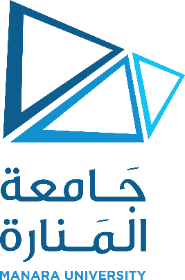      توصيف مقرر دراسيقسم: الادارة السياحية  قسم: الادارة السياحية  كلية: ادارة الأعمال كلية: ادارة الأعمال كلية: ادارة الأعمال رمز المقرر:اسم المقرر: وكالات السفر والارشاد السياحي المتطلب السابق:  		1	عملي:نظري: 3       	4 ساعات 	الساعات المعتمدة:التوصيفالتوصيفيهدف هذا المقرر إلى تعريف الطالب بمفهوم  وكالات السفر  وأنواعها والنشاطات التي تقوم بها هذه الشركات من  أعمال الفنادق وتأجير السيارات ووضع البرامج السياحية المتنوعة وكيفية حساب تكلفة الرحلات والبرامج .....زالخ. كما يهدف الى التعريف  بالإرشاد السياحي وبأهمية المرشد السياحي وواجباته ومسؤولياته، وكيفية التعامل مع المجموعات السياحية، وأنواع الإرشاد السياحي، كما تهدف إلى التركيز على المواصفات والمهارات الأساسية التي جيب توافرها لدى المرشد السياحي الناجح. كما تهدف إلى التعريف بأخلاقيات مهنة الإرشاد ومستقبل عمل الدليل السياحي، وأهميته في تنمية المقاصد السياحية وتسويقها، وعلاقته بالفعاليات السياحية.يهدف هذا المقرر إلى تعريف الطالب بمفهوم  وكالات السفر  وأنواعها والنشاطات التي تقوم بها هذه الشركات من  أعمال الفنادق وتأجير السيارات ووضع البرامج السياحية المتنوعة وكيفية حساب تكلفة الرحلات والبرامج .....زالخ. كما يهدف الى التعريف  بالإرشاد السياحي وبأهمية المرشد السياحي وواجباته ومسؤولياته، وكيفية التعامل مع المجموعات السياحية، وأنواع الإرشاد السياحي، كما تهدف إلى التركيز على المواصفات والمهارات الأساسية التي جيب توافرها لدى المرشد السياحي الناجح. كما تهدف إلى التعريف بأخلاقيات مهنة الإرشاد ومستقبل عمل الدليل السياحي، وأهميته في تنمية المقاصد السياحية وتسويقها، وعلاقته بالفعاليات السياحية.المحتوىالمحتوىالمحاضرة الأولى والثانية:                 حجز الخدمات السياحية ( الخدمات الفندقية)المحاضرة الثالثة:                          خدمات تأجير السياراتالمحاضرة الرابعة:                          الاعلام السياحيالمحاضرة الخامسة:                       اعداد البرامج السياحية االمحاضرة السادسة والسابعة:          حساب تكلفة البرامج السياحيةالمحاضرة الثامنة:                          الارشاد السياحي تعارف – أهمية – مبادئ المحاضرة التاسعة:                         الدليل السياحي 1 المحاضرة العاشرة:                         الدليل السياحي  2 المحاضرة الحادية عشر:                  وثائق السفر والبياناتالمحاضرة الثانية عشر:                    خصائص السائح حسب جنسيتهالمحاضرة الأولى والثانية:                 حجز الخدمات السياحية ( الخدمات الفندقية)المحاضرة الثالثة:                          خدمات تأجير السياراتالمحاضرة الرابعة:                          الاعلام السياحيالمحاضرة الخامسة:                       اعداد البرامج السياحية االمحاضرة السادسة والسابعة:          حساب تكلفة البرامج السياحيةالمحاضرة الثامنة:                          الارشاد السياحي تعارف – أهمية – مبادئ المحاضرة التاسعة:                         الدليل السياحي 1 المحاضرة العاشرة:                         الدليل السياحي  2 المحاضرة الحادية عشر:                  وثائق السفر والبياناتالمحاضرة الثانية عشر:                    خصائص السائح حسب جنسيتهالمراجعالمراجعكتاب وكالات السياحة والسفر – المؤسسة العامة للتدريب التقني والمهني /السعوديةكتاب فن الدلالة السياحية       - د. خالد مقابلة / الاردنمقررات الارشاد السياحي في كلية السياحة والفنادق جامعة البعث/  الجمهورية العربية السوريةكتاب وكالات السياحة والسفر – المؤسسة العامة للتدريب التقني والمهني /السعوديةكتاب فن الدلالة السياحية       - د. خالد مقابلة / الاردنمقررات الارشاد السياحي في كلية السياحة والفنادق جامعة البعث/  الجمهورية العربية السورية